Colorea los animales que son iguales del mismo color y luego gráfica.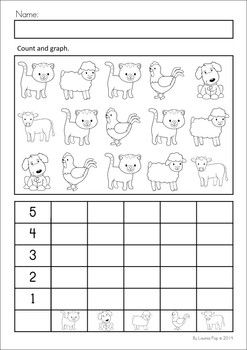 Colorea los animales que son iguales del mismo color y luego gráfica.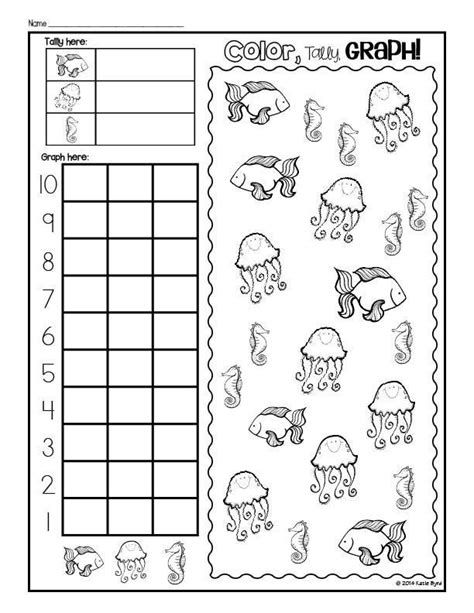 Colorea el animal de menor peso.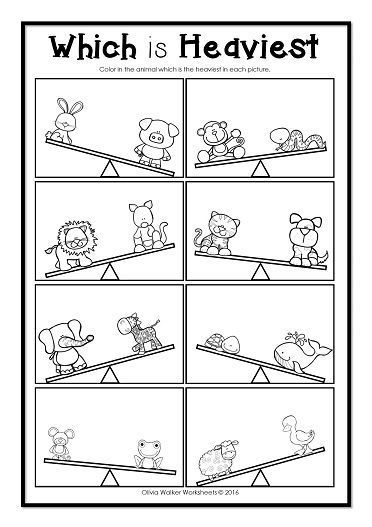 Recorta y pega, según su peso.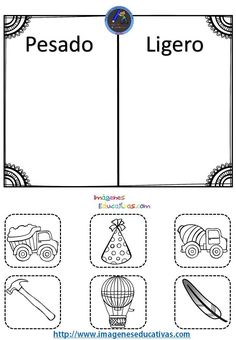 